ФИ_____________________________________________________ класс______________Периодическая система химических элементов Д.И.Менделеева1. Периодическая система химических элементов Д.И.Менделеева состоит из ……… периодов и ………групп.2. Периоды – это …………………………………………………….………………………………………………………………………….3. Группы – это ……………………………………………………...………………………………………………………………………… .4. Периоды состоят из …………………………………………… ,а группы – из ………………………………………………………… .5. Периоды делятся на ……………. и ……………. , а группы – на ……………. и ……………. .6. В чем отличие малых и больших периодов?…………………………………………………………………………..………………………………………………………………………… .7. В чем отличие главных и побочных подгрупп?…………………………………………………………………………..………………………………………………………………………… .8. Заполните таблицу (табл. 5).Таблица 59. Из таблицы 5 выпишите знаки (символы) элементов металлов и неметаллов.10. Запишите знаки элементов:2-го периода ……………………………………………………………………………………….. ,Iа подгруппы ………………………………………………………………………………………. ,Iв подгруппы ………………………………………………………………………………………. .11. Кроссворд «Названия химических элементов». Впишите в кроссворд названия химических элементов и разгадайте зашифрованное ключевое слово.По горизонтали: 1. Химический элемент с порядковым номером 46. 2. Элемент, расположенный во II группе главной подгруппы, во 2-м периоде. 3. Элемент, простое вещество которого необходимо для дыхания. 4. Металл, расположенный во 2-м периоде. 5. Элемент, произношение которого «пэ». 6. Элемент VIII группы главной подгруппы.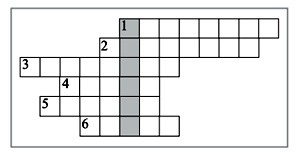 12. Найдите выигрышный путь (по типу «крестики-нолики»), если он составляет: а) элементы II группы; б) элементы 3-го периода.а)б)Часть АЧасть БПоряд-
ковый номерСимвол
химического элементаРусское названиеПроиз-
ношениеНомер периодаНомер рядаГруппаПод-
группа7NАзотЭн2-й2-йVГлавная1МgКислородСилициум29HeС16ЭсЦинкHgBa14ФосфорХлорCuСереброКалийКальцийФеррум23МеталлыНеметаллыМагнийСурьмаКалийЦинкКалийЗолотоБериллийБорУглеродНатрийАзотБорГаллийАлюминийФосфорСкандийКислородКремний